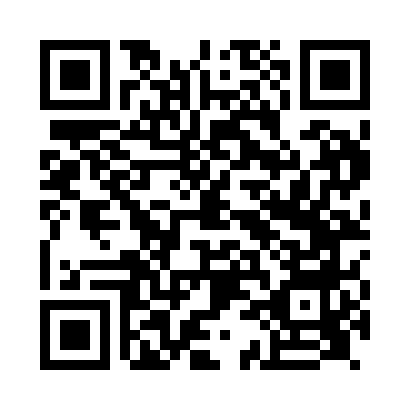 Prayer times for Alstonfield, UKWed 1 May 2024 - Fri 31 May 2024High Latitude Method: Angle Based RulePrayer Calculation Method: Islamic Society of North AmericaAsar Calculation Method: HanafiPrayer times provided by https://www.salahtimes.comDateDayFajrSunriseDhuhrAsrMaghribIsha1Wed3:285:331:046:138:3610:422Thu3:255:311:046:148:3810:453Fri3:225:291:046:158:4010:484Sat3:185:271:046:168:4210:515Sun3:155:251:046:188:4310:546Mon3:145:231:046:198:4510:557Tue3:135:221:046:208:4710:558Wed3:125:201:046:218:4910:569Thu3:115:181:046:228:5010:5710Fri3:105:161:046:238:5210:5811Sat3:095:141:046:248:5410:5912Sun3:085:131:046:258:5511:0013Mon3:085:111:046:268:5711:0014Tue3:075:091:046:278:5811:0115Wed3:065:081:046:279:0011:0216Thu3:055:061:046:289:0211:0317Fri3:045:051:046:299:0311:0418Sat3:045:031:046:309:0511:0419Sun3:035:021:046:319:0611:0520Mon3:025:001:046:329:0811:0621Tue3:024:591:046:339:0911:0722Wed3:014:581:046:349:1111:0823Thu3:004:561:046:359:1211:0824Fri3:004:551:046:359:1411:0925Sat2:594:541:046:369:1511:1026Sun2:594:531:046:379:1611:1127Mon2:584:521:046:389:1811:1128Tue2:584:511:056:399:1911:1229Wed2:574:501:056:399:2011:1330Thu2:574:491:056:409:2211:1331Fri2:564:481:056:419:2311:14